7 DE JUNIO: DÍA DE LA BANDERAColorea la Bandera del Perú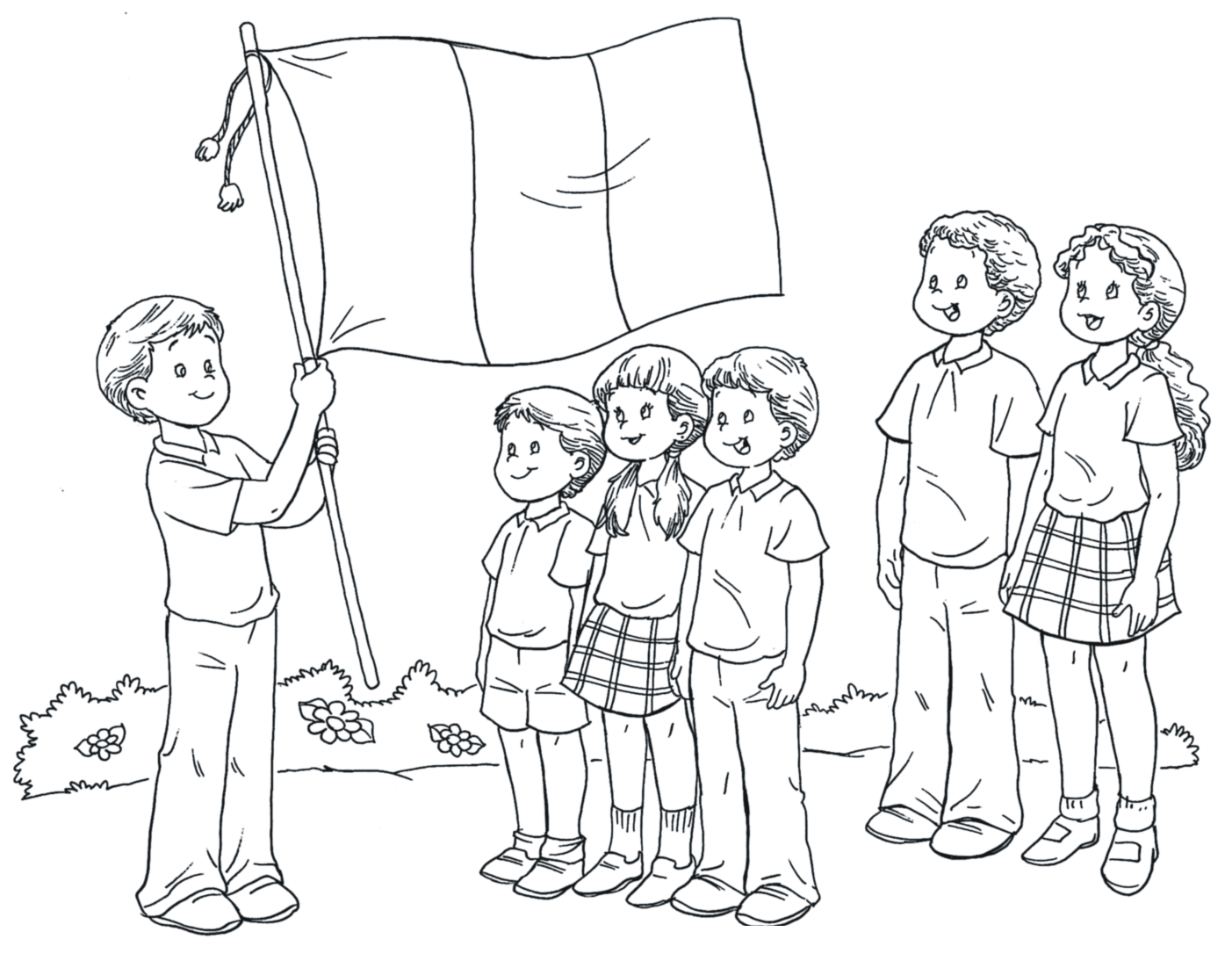 